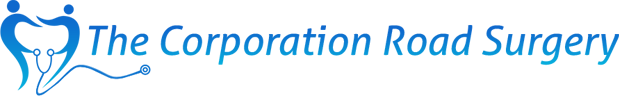 PRIVACY NOTICECorporation Road Surgery aims to ensure that we provide a high standard of medical care. To enable this, we keep records about you, your health and the care we provide or plan to provide to you. This statement is a requirement of the General Data Protection Regulation. The purpose is to tell you want data we hold about you, why we hold it, how the data is processed and in some circumstances shared. It also covers your rights as a person we hold data about, how long your data is held for and the contact details of the person responsible for controlling the data at the surgery. This privacy notice is not intended to provide exhaustive details of all aspects of the collection and use of personal data by the Surgery. However, we are happy to provide any additional information or explanation. Personal data must be:  Processed fairly, lawfully and transparently  Processed securely  Collected for a specified, explicit and legitimate purpose  Adequate, relevant and necessary  Accurate and up to date  Only kept for as long as necessary and then securely destroyed Why we hold your information and how we use it We hold your personal primary care healthcare records and personal information (contact details, date of birth etc), relating to your health care records. We use and process this information for activities relating to direct patient care. Under the GDPR, the legal basis for holding and processing this information is:  For the necessary performance of a task carried out in the public interest or in the exercise of official authority  For the purpose of preventative medicine, medical diagnosis, and the prevision of health care and treatment. This means the information is used to:  Provide a basis for all health decisions made by care professionals with and for you  Make sure your care is safe and effective  Work effectively with others providing you with care  Send you text notifications to you about appointment reminders, flu clinics, health promotion information, cancellation of clinics and changes in service provision. (You can opt out of the text notification service at any time by phoning the Surgery on 029 20231259). We may also use, or share, your information for the following purposes:  Looking after the health of the general public  Making sure that our services can meet patient needs in the future  Auditing - Using patient health information to review and improve the quality of healthcare within the Health Centre and NHS Wales as a whole  Patient identifiable information is only used within the practice. (Patients have the right to request that their health information is not included in audits);  Preparing statistics on NHS performance and activity (steps will be taken to ensure you cannot be identified individually)  Investigating concerns, complaints or legal claims  Training and educating staff Automated decision making and risk prediction Risk prediction data tools are increasingly used in the NHS to help determine a person’s risk of suffering a particular condition, preventing an unplanned or (re)admission and identifying a need for preventive information. Information about you is collected from a number of sources including the Health Centre. Risk prediction enables your GP to focus on preventing ill health and not just the treatment of illness. If necessary, your GP may be able to offer additional services. My Health Online and online ordering of repeat prescriptions This service allows you to book and cancel routine GP appointment (where the Health Centre makes appointments available), check your repeat medication, order repeat prescriptions and make changes to your email and mobile contact number where appropriate. You will need to register at reception to use this service and can de-register at any time. My Health online website is provided by a third party supplier, who we have a confidentiality agreement with. Medicine management The Surgery may conduct Medicines Management Reviews of medications prescribed to its patients. This review is to ensure patients receive the most appropriate, up to date and cost effective treatments. This service is provided by our clinicians, and Pharmacists provided by Cardiff and Vale University Local Health Board. Computer system The Surgery operates a clinical computer system provided by Vision on which the Surgery and NHS staff record information securely. This information can be shared with other Clinicians so everyone caring for you is fully informed about your relevant medical history. To provide around the clock, safe care, we will make information available to trusted organisations. Wherever possible, their staff will ask your consent before information is viewed. We consider patient consent as being the key factor in dealing with your health information. How we keep your information confidential and secure We are committed to protecting your privacy and will only use information collected lawfully in accordance with the Data Protection Act 1998, Article 8 of the Human Rights Act, the common law of confidentiality, GDPR and the NHS Codes of Confidentiality and Security. Everyone working in, or for the NHS must use personal information in a secure and confidential way. We will only ever use or pass on your information if there is a genuine need to do so. We will not disclose information about you to third parties without your permission unless there are exceptional circumstances, such as when the law requires. To protect your confidentiality, we will not normally disclose any medical information about you over the telephone or by fax; unless we are sure that we are talking to you. This means we will not disclose information to your family, friends, or colleagues about any medical matters; unless we know you have given your consent to do so. Anyone who receives information from us is also under a legal duty to keep it confidential and secure All persons who work in the Surgery  sign a confidentiality agreement, which explicitly makes clear their duties in relation to personal health information and the consequences of breaching that duty. Please be aware that non-clinical Practice staff will access your information in order to perform tasks enabling the functioning of the Practice. These include:  Typing referral letters to Hospital Consultants or allied Health Professionals  Opening letters from hospitals and Consultants  Scanning clinical letters, radiology reports and any other documents not available in electronic format  Photocopying or printing documents for referral to Consultants  Handling, printing, photocopying and postage of medico legal and life assurance reports and other associated documents Sharing your data Your data may be shared with other NHS and social care organisations as part of your treatment or were deemed in your best interest or the best interests of a person who you are the parent, guardian or carer of. Some of the organisations we regularly share data with are:  NHS Wales (Local Health Boards, Trusts and hospitals, Out of Hours)  Relevant GP Practices  Dentists, Opticians and Pharmacies  Private Sector Providers (private hospitals, care homes, hospices, contractors providing services to the NHS)  Voluntary Sector Providers who are directly involved in your care  Other NHS services Where necessary, your consent will be sort to share your data with social care agencies or other non-NHS or social care agencies (Police, Fire service). All information is shared with these above agencies following strict sharing protocols. Other organisations who might ask to access your information Your medical records maybe occasionally shared with organisations such as insurers and solicitors for the purpose of producing medical reports, processing claims or assisting in cases you are a participant in. In these instances, we will only share your records when we receive authorisation and consent from yourself.  Solicitors often ask for medical reports. We will require your signed consent for us to disclose information. We will not normally release details about other people that are contained in your records (e.g. wife, children parents etc.) unless we also have their consent. The information requested should be limited to the information directly relating to the issues it is requested for. Solicitors should not be requesting your entire medical records, unless there is a good reason to do so. These requests should be made under the rules governed by the Access to Medical Records Act and a fee is chargeable.  Social Services - The Benefits Agency and others may require medical reports on you from time to time. We will need your signed consent to provide information to them.  Life assurance and insurance Companies / employers / occupational Health Doctors frequently ask for medical reports on individuals. These must always be accompanied by your signed consent form. These requests should be made under the rules governed by the Access to Medical Records Act and a fee is chargeable. The information requested should be limited to the information directly relating to the issues it is requested for. The organisation making the request should not be requesting your entire medical records, unless there is a good reason to do so. We will only disclose the relevant medical information as per your consent. You have the right, should you request it, to see reports prepared for Insurance Companies, employers or occupational Health doctors before they are sent. Sharing Your Information without Consent We will normally ask you for your consent, but there are times when we may be required by law to share your information without your consent, for example:  Where there is a serious risk of harm or abuse to you or other people  Where a serious crime, such as assault, is being investigated by the police or where it could be prevented  Where we encounter infectious diseases that may endanger the safety of others, such as meningitis or measles (but not sensitive information i.e HIV/AIDS)  Where a sealed court order has been issued, the court can insist we disclose the medical records we hold about you.  Where there is a legal requirement, e.g. you had committed a Road Traffic Offence The Surgery is committed to ensuring that your privacy is protected. If we ask you to provide information by which you can be identified when using our website, be assured that it will only be used in accordance with this privacy statement. Your rights You have the right to access your own personal data held by the Surgery (right of subject access). The data can be viewed on request and copies of the data will be provide free of charge within 1 calendar month of receiving the request unless the data held is complex in nature. You will need to provide adequate information to enable us to identify you before providing the information. You also have the right to have inaccurate or incomplete data corrected, but we cannot delete data from your health records. In addition, you have the right to object to the way your data is being used. You have the right to restrict the way in which and purpose for which your data is processed. You can choose to restrict the collection or use of your personal information in the following ways:  Information you supply using any electronic form(s) on the Surgery website will only be used for the purpose(s) stated on the form.  If forms provided by someone other than the Surgery, look for the tick box that indicate you do not want the information to be used for direct marketing purposes. Data retention The Surgery will retain your data until you register with another GP surgery when it will be sent to the new GP surgery, or until your death when it will transferred to NHS Wales Shared Services Partnership for destruction in line with their retention rules. Some electronic data will be retained on our computerised clinical management system, but this will only be accessed in line with the legal reasons for processing data as stated above. Contacts, concerns and complaints If you wish to raise any issues in relation to the data held by the Surgery about you, please contact the Practice Manger Ann-Marie O’HanlonCorporation Road Surgery 4 – 6 Corporation Road Cardiff CF11 7AT T: 029 20231259 E: Ann-Marie.O'hanlon@wales.nhs.ukYou have the right to raise issues with the Information Commissioners Office about the control and processing of your personal data. The ICO for Wales contact details are: Information Commissioner’s Office – Wales 2nd Floor, Churchill House Churchill Way Cardiff CF10 2HH T: 029 2067 8400 E: wales@ico.org.uk W: www.ico.gov.uk Review This privacy notice will be reviewed in December 2018                                 		 